Potrzebujemy: talerz, zimne mleko, kolorowe barwniki, patyczki do czyszczenia uszu, troszkę płynu do mycia naczyńDo talerza wlewamy mleko, dodajemy kolorowe barwniki po kilka kropli każdego w różnych miejscach, następnie zamaczamy patyczek w płynie do mycia naczyń i dotykamy kolorowej kropki….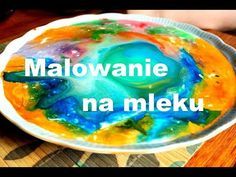 